(*) Estas fechas son fijas en el proceso de contratación Todos los plazos son de cumplimiento obligatorio, de acuerdo con lo establecido en el artículo 47 de las NB-SABS. BANCO CENTRAL DE BOLIVIA__________________________________________________________________________________________________APOYO NACIONAL A LA PRODUCCIÓN Y EMPLEOCÓDIGO BCB:  ANPE P Nº 001/2014 – 1CA.    CONVOCATORIAA.    CONVOCATORIAA.    CONVOCATORIAA.    CONVOCATORIAA.    CONVOCATORIAA.    CONVOCATORIAA.    CONVOCATORIAA.    CONVOCATORIAA.    CONVOCATORIAA.    CONVOCATORIAA.    CONVOCATORIAA.    CONVOCATORIAA.    CONVOCATORIAA.    CONVOCATORIAA.    CONVOCATORIAA.    CONVOCATORIAA.    CONVOCATORIAA.    CONVOCATORIAA.    CONVOCATORIAA.    CONVOCATORIAA.    CONVOCATORIAA.    CONVOCATORIAA.    CONVOCATORIAA.    CONVOCATORIAA.    CONVOCATORIAA.    CONVOCATORIAA.    CONVOCATORIAA.    CONVOCATORIAA.    CONVOCATORIAA.    CONVOCATORIAA.    CONVOCATORIAA.    CONVOCATORIAA.    CONVOCATORIAA.    CONVOCATORIAA.    CONVOCATORIAA.    CONVOCATORIASe convoca a la presentación de propuestas para el siguiente proceso:Se convoca a la presentación de propuestas para el siguiente proceso:Se convoca a la presentación de propuestas para el siguiente proceso:Se convoca a la presentación de propuestas para el siguiente proceso:Se convoca a la presentación de propuestas para el siguiente proceso:Se convoca a la presentación de propuestas para el siguiente proceso:Se convoca a la presentación de propuestas para el siguiente proceso:Se convoca a la presentación de propuestas para el siguiente proceso:Se convoca a la presentación de propuestas para el siguiente proceso:Se convoca a la presentación de propuestas para el siguiente proceso:Se convoca a la presentación de propuestas para el siguiente proceso:Se convoca a la presentación de propuestas para el siguiente proceso:Se convoca a la presentación de propuestas para el siguiente proceso:Se convoca a la presentación de propuestas para el siguiente proceso:Se convoca a la presentación de propuestas para el siguiente proceso:Se convoca a la presentación de propuestas para el siguiente proceso:Se convoca a la presentación de propuestas para el siguiente proceso:Se convoca a la presentación de propuestas para el siguiente proceso:Se convoca a la presentación de propuestas para el siguiente proceso:Se convoca a la presentación de propuestas para el siguiente proceso:Se convoca a la presentación de propuestas para el siguiente proceso:Se convoca a la presentación de propuestas para el siguiente proceso:Se convoca a la presentación de propuestas para el siguiente proceso:Se convoca a la presentación de propuestas para el siguiente proceso:Se convoca a la presentación de propuestas para el siguiente proceso:Se convoca a la presentación de propuestas para el siguiente proceso:Se convoca a la presentación de propuestas para el siguiente proceso:Se convoca a la presentación de propuestas para el siguiente proceso:Se convoca a la presentación de propuestas para el siguiente proceso:Se convoca a la presentación de propuestas para el siguiente proceso:Se convoca a la presentación de propuestas para el siguiente proceso:Se convoca a la presentación de propuestas para el siguiente proceso:Se convoca a la presentación de propuestas para el siguiente proceso:Se convoca a la presentación de propuestas para el siguiente proceso:Se convoca a la presentación de propuestas para el siguiente proceso:Se convoca a la presentación de propuestas para el siguiente proceso:Entidad convocante:Banco Central de BoliviaBanco Central de BoliviaBanco Central de BoliviaBanco Central de BoliviaBanco Central de BoliviaBanco Central de BoliviaBanco Central de BoliviaBanco Central de BoliviaBanco Central de BoliviaBanco Central de BoliviaBanco Central de BoliviaBanco Central de BoliviaBanco Central de BoliviaBanco Central de BoliviaBanco Central de BoliviaBanco Central de BoliviaBanco Central de BoliviaBanco Central de BoliviaBanco Central de BoliviaBanco Central de BoliviaBanco Central de BoliviaBanco Central de BoliviaBanco Central de BoliviaBanco Central de BoliviaBanco Central de BoliviaBanco Central de BoliviaBanco Central de BoliviaBanco Central de BoliviaBanco Central de BoliviaBanco Central de BoliviaBanco Central de BoliviaBanco Central de BoliviaBanco Central de BoliviaModalidad de Contratación:Apoyo Nacional a la Producción y EmpleoApoyo Nacional a la Producción y EmpleoApoyo Nacional a la Producción y EmpleoApoyo Nacional a la Producción y EmpleoApoyo Nacional a la Producción y EmpleoApoyo Nacional a la Producción y EmpleoApoyo Nacional a la Producción y EmpleoApoyo Nacional a la Producción y EmpleoApoyo Nacional a la Producción y EmpleoApoyo Nacional a la Producción y EmpleoApoyo Nacional a la Producción y EmpleoApoyo Nacional a la Producción y EmpleoApoyo Nacional a la Producción y EmpleoApoyo Nacional a la Producción y EmpleoApoyo Nacional a la Producción y EmpleoApoyo Nacional a la Producción y EmpleoApoyo Nacional a la Producción y EmpleoApoyo Nacional a la Producción y EmpleoApoyo Nacional a la Producción y EmpleoApoyo Nacional a la Producción y EmpleoApoyo Nacional a la Producción y EmpleoApoyo Nacional a la Producción y EmpleoApoyo Nacional a la Producción y EmpleoApoyo Nacional a la Producción y EmpleoApoyo Nacional a la Producción y EmpleoApoyo Nacional a la Producción y EmpleoCUCE:1144-0951111--000000--4544194-1-1Código interno que la entidad utiliza para Identificar al proceso:ANPE - P N° 001/2014-1CANPE - P N° 001/2014-1CANPE - P N° 001/2014-1CANPE - P N° 001/2014-1CANPE - P N° 001/2014-1CANPE - P N° 001/2014-1CANPE - P N° 001/2014-1CANPE - P N° 001/2014-1CANPE - P N° 001/2014-1CANPE - P N° 001/2014-1CANPE - P N° 001/2014-1CANPE - P N° 001/2014-1CANPE - P N° 001/2014-1CANPE - P N° 001/2014-1CANPE - P N° 001/2014-1CANPE - P N° 001/2014-1CANPE - P N° 001/2014-1CANPE - P N° 001/2014-1CANPE - P N° 001/2014-1CANPE - P N° 001/2014-1CANPE - P N° 001/2014-1CANPE - P N° 001/2014-1CANPE - P N° 001/2014-1CANPE - P N° 001/2014-1CANPE - P N° 001/2014-1CANPE - P N° 001/2014-1CANPE - P N° 001/2014-1CANPE - P N° 001/2014-1CANPE - P N° 001/2014-1CANPE - P N° 001/2014-1CANPE - P N° 001/2014-1CANPE - P N° 001/2014-1CANPE - P N° 001/2014-1CObjeto de la contratación:CONTRATACIÓN DE OCHO CONSULTORES INDIVIDUALES DE LÍNEA DESCRIPTORES - INDEXADORESCONTRATACIÓN DE OCHO CONSULTORES INDIVIDUALES DE LÍNEA DESCRIPTORES - INDEXADORESCONTRATACIÓN DE OCHO CONSULTORES INDIVIDUALES DE LÍNEA DESCRIPTORES - INDEXADORESCONTRATACIÓN DE OCHO CONSULTORES INDIVIDUALES DE LÍNEA DESCRIPTORES - INDEXADORESCONTRATACIÓN DE OCHO CONSULTORES INDIVIDUALES DE LÍNEA DESCRIPTORES - INDEXADORESCONTRATACIÓN DE OCHO CONSULTORES INDIVIDUALES DE LÍNEA DESCRIPTORES - INDEXADORESCONTRATACIÓN DE OCHO CONSULTORES INDIVIDUALES DE LÍNEA DESCRIPTORES - INDEXADORESCONTRATACIÓN DE OCHO CONSULTORES INDIVIDUALES DE LÍNEA DESCRIPTORES - INDEXADORESCONTRATACIÓN DE OCHO CONSULTORES INDIVIDUALES DE LÍNEA DESCRIPTORES - INDEXADORESCONTRATACIÓN DE OCHO CONSULTORES INDIVIDUALES DE LÍNEA DESCRIPTORES - INDEXADORESCONTRATACIÓN DE OCHO CONSULTORES INDIVIDUALES DE LÍNEA DESCRIPTORES - INDEXADORESCONTRATACIÓN DE OCHO CONSULTORES INDIVIDUALES DE LÍNEA DESCRIPTORES - INDEXADORESCONTRATACIÓN DE OCHO CONSULTORES INDIVIDUALES DE LÍNEA DESCRIPTORES - INDEXADORESCONTRATACIÓN DE OCHO CONSULTORES INDIVIDUALES DE LÍNEA DESCRIPTORES - INDEXADORESCONTRATACIÓN DE OCHO CONSULTORES INDIVIDUALES DE LÍNEA DESCRIPTORES - INDEXADORESCONTRATACIÓN DE OCHO CONSULTORES INDIVIDUALES DE LÍNEA DESCRIPTORES - INDEXADORESCONTRATACIÓN DE OCHO CONSULTORES INDIVIDUALES DE LÍNEA DESCRIPTORES - INDEXADORESCONTRATACIÓN DE OCHO CONSULTORES INDIVIDUALES DE LÍNEA DESCRIPTORES - INDEXADORESCONTRATACIÓN DE OCHO CONSULTORES INDIVIDUALES DE LÍNEA DESCRIPTORES - INDEXADORESCONTRATACIÓN DE OCHO CONSULTORES INDIVIDUALES DE LÍNEA DESCRIPTORES - INDEXADORESCONTRATACIÓN DE OCHO CONSULTORES INDIVIDUALES DE LÍNEA DESCRIPTORES - INDEXADORESCONTRATACIÓN DE OCHO CONSULTORES INDIVIDUALES DE LÍNEA DESCRIPTORES - INDEXADORESCONTRATACIÓN DE OCHO CONSULTORES INDIVIDUALES DE LÍNEA DESCRIPTORES - INDEXADORESCONTRATACIÓN DE OCHO CONSULTORES INDIVIDUALES DE LÍNEA DESCRIPTORES - INDEXADORESCONTRATACIÓN DE OCHO CONSULTORES INDIVIDUALES DE LÍNEA DESCRIPTORES - INDEXADORESCONTRATACIÓN DE OCHO CONSULTORES INDIVIDUALES DE LÍNEA DESCRIPTORES - INDEXADORESCONTRATACIÓN DE OCHO CONSULTORES INDIVIDUALES DE LÍNEA DESCRIPTORES - INDEXADORESCONTRATACIÓN DE OCHO CONSULTORES INDIVIDUALES DE LÍNEA DESCRIPTORES - INDEXADORESCONTRATACIÓN DE OCHO CONSULTORES INDIVIDUALES DE LÍNEA DESCRIPTORES - INDEXADORESCONTRATACIÓN DE OCHO CONSULTORES INDIVIDUALES DE LÍNEA DESCRIPTORES - INDEXADORESCONTRATACIÓN DE OCHO CONSULTORES INDIVIDUALES DE LÍNEA DESCRIPTORES - INDEXADORESCONTRATACIÓN DE OCHO CONSULTORES INDIVIDUALES DE LÍNEA DESCRIPTORES - INDEXADORESCONTRATACIÓN DE OCHO CONSULTORES INDIVIDUALES DE LÍNEA DESCRIPTORES - INDEXADORESMétodo de Selección y Adjudicación:Xa) Presupuesto Fijoa) Presupuesto Fijoa) Presupuesto Fijoa) Presupuesto Fijoa) Presupuesto Fijoa) Presupuesto Fijoa) Presupuesto Fijoa) Presupuesto Fijoa) Presupuesto Fijoa) Presupuesto Fijoa) Presupuesto Fijoa) Presupuesto Fijoa) Presupuesto Fijoa) Presupuesto Fijob) Calidad, Propuesta Técnica y Costob) Calidad, Propuesta Técnica y Costob) Calidad, Propuesta Técnica y Costob) Calidad, Propuesta Técnica y Costob) Calidad, Propuesta Técnica y Costob) Calidad, Propuesta Técnica y Costob) Calidad, Propuesta Técnica y Costob) Calidad, Propuesta Técnica y Costob) Calidad, Propuesta Técnica y Costob) Calidad, Propuesta Técnica y Costob) Calidad, Propuesta Técnica y Costob) Calidad, Propuesta Técnica y Costob) Calidad, Propuesta Técnica y Costob) Calidad, Propuesta Técnica y Costob) Calidad, Propuesta Técnica y CostoMétodo de Selección y AdjudicaciónMétodo de Selección y Adjudicaciónc) Calidadc) Calidadc) Calidadc) Calidadc) Calidadc) Calidadc) Calidadc) Calidadc) Calidadc) Calidadc) Calidadc) Calidadc) Calidadc) CalidadForma de Adjudicación:Por ítem (Ocho vacancias)Por ítem (Ocho vacancias)Por ítem (Ocho vacancias)Por ítem (Ocho vacancias)Por ítem (Ocho vacancias)Por ítem (Ocho vacancias)Por ítem (Ocho vacancias)Por ítem (Ocho vacancias)Por ítem (Ocho vacancias)Por ítem (Ocho vacancias)Por ítem (Ocho vacancias)Por ítem (Ocho vacancias)Por ítem (Ocho vacancias)Por ítem (Ocho vacancias)Por ítem (Ocho vacancias)Por ítem (Ocho vacancias)Por ítem (Ocho vacancias)Por ítem (Ocho vacancias)Por ítem (Ocho vacancias)Por ítem (Ocho vacancias)Por ítem (Ocho vacancias)Por ítem (Ocho vacancias)Por ítem (Ocho vacancias)Por ítem (Ocho vacancias)Por ítem (Ocho vacancias)Por ítem (Ocho vacancias)Por ítem (Ocho vacancias)Por ítem (Ocho vacancias)Por ítem (Ocho vacancias)Por ítem (Ocho vacancias)Por ítem (Ocho vacancias)Por ítem (Ocho vacancias)Por ítem (Ocho vacancias)Precio Fijo o Referencial:Bs4.034,00 por mes, haciendo un total de Bs40.340,00 por 10 meses por cada consultor (total 8 consultores)Bs4.034,00 por mes, haciendo un total de Bs40.340,00 por 10 meses por cada consultor (total 8 consultores)Bs4.034,00 por mes, haciendo un total de Bs40.340,00 por 10 meses por cada consultor (total 8 consultores)Bs4.034,00 por mes, haciendo un total de Bs40.340,00 por 10 meses por cada consultor (total 8 consultores)Bs4.034,00 por mes, haciendo un total de Bs40.340,00 por 10 meses por cada consultor (total 8 consultores)Bs4.034,00 por mes, haciendo un total de Bs40.340,00 por 10 meses por cada consultor (total 8 consultores)Bs4.034,00 por mes, haciendo un total de Bs40.340,00 por 10 meses por cada consultor (total 8 consultores)Bs4.034,00 por mes, haciendo un total de Bs40.340,00 por 10 meses por cada consultor (total 8 consultores)Bs4.034,00 por mes, haciendo un total de Bs40.340,00 por 10 meses por cada consultor (total 8 consultores)Bs4.034,00 por mes, haciendo un total de Bs40.340,00 por 10 meses por cada consultor (total 8 consultores)Bs4.034,00 por mes, haciendo un total de Bs40.340,00 por 10 meses por cada consultor (total 8 consultores)Bs4.034,00 por mes, haciendo un total de Bs40.340,00 por 10 meses por cada consultor (total 8 consultores)Bs4.034,00 por mes, haciendo un total de Bs40.340,00 por 10 meses por cada consultor (total 8 consultores)Bs4.034,00 por mes, haciendo un total de Bs40.340,00 por 10 meses por cada consultor (total 8 consultores)Bs4.034,00 por mes, haciendo un total de Bs40.340,00 por 10 meses por cada consultor (total 8 consultores)Bs4.034,00 por mes, haciendo un total de Bs40.340,00 por 10 meses por cada consultor (total 8 consultores)Bs4.034,00 por mes, haciendo un total de Bs40.340,00 por 10 meses por cada consultor (total 8 consultores)Bs4.034,00 por mes, haciendo un total de Bs40.340,00 por 10 meses por cada consultor (total 8 consultores)Bs4.034,00 por mes, haciendo un total de Bs40.340,00 por 10 meses por cada consultor (total 8 consultores)Bs4.034,00 por mes, haciendo un total de Bs40.340,00 por 10 meses por cada consultor (total 8 consultores)Bs4.034,00 por mes, haciendo un total de Bs40.340,00 por 10 meses por cada consultor (total 8 consultores)Bs4.034,00 por mes, haciendo un total de Bs40.340,00 por 10 meses por cada consultor (total 8 consultores)Bs4.034,00 por mes, haciendo un total de Bs40.340,00 por 10 meses por cada consultor (total 8 consultores)Bs4.034,00 por mes, haciendo un total de Bs40.340,00 por 10 meses por cada consultor (total 8 consultores)Bs4.034,00 por mes, haciendo un total de Bs40.340,00 por 10 meses por cada consultor (total 8 consultores)Bs4.034,00 por mes, haciendo un total de Bs40.340,00 por 10 meses por cada consultor (total 8 consultores)Bs4.034,00 por mes, haciendo un total de Bs40.340,00 por 10 meses por cada consultor (total 8 consultores)Bs4.034,00 por mes, haciendo un total de Bs40.340,00 por 10 meses por cada consultor (total 8 consultores)Bs4.034,00 por mes, haciendo un total de Bs40.340,00 por 10 meses por cada consultor (total 8 consultores)Bs4.034,00 por mes, haciendo un total de Bs40.340,00 por 10 meses por cada consultor (total 8 consultores)Bs4.034,00 por mes, haciendo un total de Bs40.340,00 por 10 meses por cada consultor (total 8 consultores)Bs4.034,00 por mes, haciendo un total de Bs40.340,00 por 10 meses por cada consultor (total 8 consultores)Bs4.034,00 por mes, haciendo un total de Bs40.340,00 por 10 meses por cada consultor (total 8 consultores)Precio Fijo o Referencial:Bs4.034,00 por mes, haciendo un total de Bs40.340,00 por 10 meses por cada consultor (total 8 consultores)Bs4.034,00 por mes, haciendo un total de Bs40.340,00 por 10 meses por cada consultor (total 8 consultores)Bs4.034,00 por mes, haciendo un total de Bs40.340,00 por 10 meses por cada consultor (total 8 consultores)Bs4.034,00 por mes, haciendo un total de Bs40.340,00 por 10 meses por cada consultor (total 8 consultores)Bs4.034,00 por mes, haciendo un total de Bs40.340,00 por 10 meses por cada consultor (total 8 consultores)Bs4.034,00 por mes, haciendo un total de Bs40.340,00 por 10 meses por cada consultor (total 8 consultores)Bs4.034,00 por mes, haciendo un total de Bs40.340,00 por 10 meses por cada consultor (total 8 consultores)Bs4.034,00 por mes, haciendo un total de Bs40.340,00 por 10 meses por cada consultor (total 8 consultores)Bs4.034,00 por mes, haciendo un total de Bs40.340,00 por 10 meses por cada consultor (total 8 consultores)Bs4.034,00 por mes, haciendo un total de Bs40.340,00 por 10 meses por cada consultor (total 8 consultores)Bs4.034,00 por mes, haciendo un total de Bs40.340,00 por 10 meses por cada consultor (total 8 consultores)Bs4.034,00 por mes, haciendo un total de Bs40.340,00 por 10 meses por cada consultor (total 8 consultores)Bs4.034,00 por mes, haciendo un total de Bs40.340,00 por 10 meses por cada consultor (total 8 consultores)Bs4.034,00 por mes, haciendo un total de Bs40.340,00 por 10 meses por cada consultor (total 8 consultores)Bs4.034,00 por mes, haciendo un total de Bs40.340,00 por 10 meses por cada consultor (total 8 consultores)Bs4.034,00 por mes, haciendo un total de Bs40.340,00 por 10 meses por cada consultor (total 8 consultores)Bs4.034,00 por mes, haciendo un total de Bs40.340,00 por 10 meses por cada consultor (total 8 consultores)Bs4.034,00 por mes, haciendo un total de Bs40.340,00 por 10 meses por cada consultor (total 8 consultores)Bs4.034,00 por mes, haciendo un total de Bs40.340,00 por 10 meses por cada consultor (total 8 consultores)Bs4.034,00 por mes, haciendo un total de Bs40.340,00 por 10 meses por cada consultor (total 8 consultores)Bs4.034,00 por mes, haciendo un total de Bs40.340,00 por 10 meses por cada consultor (total 8 consultores)Bs4.034,00 por mes, haciendo un total de Bs40.340,00 por 10 meses por cada consultor (total 8 consultores)Bs4.034,00 por mes, haciendo un total de Bs40.340,00 por 10 meses por cada consultor (total 8 consultores)Bs4.034,00 por mes, haciendo un total de Bs40.340,00 por 10 meses por cada consultor (total 8 consultores)Bs4.034,00 por mes, haciendo un total de Bs40.340,00 por 10 meses por cada consultor (total 8 consultores)Bs4.034,00 por mes, haciendo un total de Bs40.340,00 por 10 meses por cada consultor (total 8 consultores)Bs4.034,00 por mes, haciendo un total de Bs40.340,00 por 10 meses por cada consultor (total 8 consultores)Bs4.034,00 por mes, haciendo un total de Bs40.340,00 por 10 meses por cada consultor (total 8 consultores)Bs4.034,00 por mes, haciendo un total de Bs40.340,00 por 10 meses por cada consultor (total 8 consultores)Bs4.034,00 por mes, haciendo un total de Bs40.340,00 por 10 meses por cada consultor (total 8 consultores)Bs4.034,00 por mes, haciendo un total de Bs40.340,00 por 10 meses por cada consultor (total 8 consultores)Bs4.034,00 por mes, haciendo un total de Bs40.340,00 por 10 meses por cada consultor (total 8 consultores)Bs4.034,00 por mes, haciendo un total de Bs40.340,00 por 10 meses por cada consultor (total 8 consultores)La contratación se formalizará mediante:ContratoContratoContratoContratoContratoContratoContratoContratoContratoContratoContratoContratoContratoContratoContratoContratoContratoContratoContratoContratoContratoContratoContratoContratoContratoContratoContratoGarantía de Cumplimiento de Contrato:No corresponde al tratarse de un proceso de Consultoría Individual de Línea.No corresponde al tratarse de un proceso de Consultoría Individual de Línea.No corresponde al tratarse de un proceso de Consultoría Individual de Línea.No corresponde al tratarse de un proceso de Consultoría Individual de Línea.No corresponde al tratarse de un proceso de Consultoría Individual de Línea.No corresponde al tratarse de un proceso de Consultoría Individual de Línea.No corresponde al tratarse de un proceso de Consultoría Individual de Línea.No corresponde al tratarse de un proceso de Consultoría Individual de Línea.No corresponde al tratarse de un proceso de Consultoría Individual de Línea.No corresponde al tratarse de un proceso de Consultoría Individual de Línea.No corresponde al tratarse de un proceso de Consultoría Individual de Línea.No corresponde al tratarse de un proceso de Consultoría Individual de Línea.No corresponde al tratarse de un proceso de Consultoría Individual de Línea.No corresponde al tratarse de un proceso de Consultoría Individual de Línea.No corresponde al tratarse de un proceso de Consultoría Individual de Línea.No corresponde al tratarse de un proceso de Consultoría Individual de Línea.No corresponde al tratarse de un proceso de Consultoría Individual de Línea.No corresponde al tratarse de un proceso de Consultoría Individual de Línea.No corresponde al tratarse de un proceso de Consultoría Individual de Línea.No corresponde al tratarse de un proceso de Consultoría Individual de Línea.No corresponde al tratarse de un proceso de Consultoría Individual de Línea.No corresponde al tratarse de un proceso de Consultoría Individual de Línea.No corresponde al tratarse de un proceso de Consultoría Individual de Línea.No corresponde al tratarse de un proceso de Consultoría Individual de Línea.No corresponde al tratarse de un proceso de Consultoría Individual de Línea.No corresponde al tratarse de un proceso de Consultoría Individual de Línea.No corresponde al tratarse de un proceso de Consultoría Individual de Línea.No corresponde al tratarse de un proceso de Consultoría Individual de Línea.No corresponde al tratarse de un proceso de Consultoría Individual de Línea.No corresponde al tratarse de un proceso de Consultoría Individual de Línea.No corresponde al tratarse de un proceso de Consultoría Individual de Línea.No corresponde al tratarse de un proceso de Consultoría Individual de Línea.No corresponde al tratarse de un proceso de Consultoría Individual de Línea.Organismo Financiador:Nombre del Organismo FinanciadorNombre del Organismo FinanciadorNombre del Organismo FinanciadorNombre del Organismo FinanciadorNombre del Organismo FinanciadorNombre del Organismo FinanciadorNombre del Organismo FinanciadorNombre del Organismo FinanciadorNombre del Organismo FinanciadorNombre del Organismo FinanciadorNombre del Organismo FinanciadorNombre del Organismo FinanciadorNombre del Organismo FinanciadorNombre del Organismo FinanciadorNombre del Organismo FinanciadorNombre del Organismo FinanciadorNombre del Organismo FinanciadorNombre del Organismo FinanciadorNombre del Organismo FinanciadorNombre del Organismo FinanciadorNombre del Organismo FinanciadorNombre del Organismo FinanciadorNombre del Organismo Financiador% de Financiamiento% de Financiamiento% de Financiamiento% de Financiamiento% de Financiamiento% de Financiamiento% de Financiamiento% de Financiamiento% de Financiamiento(de acuerdo al clasificador vigente)(de acuerdo al clasificador vigente)(de acuerdo al clasificador vigente)(de acuerdo al clasificador vigente)(de acuerdo al clasificador vigente)(de acuerdo al clasificador vigente)(de acuerdo al clasificador vigente)(de acuerdo al clasificador vigente)(de acuerdo al clasificador vigente)(de acuerdo al clasificador vigente)(de acuerdo al clasificador vigente)(de acuerdo al clasificador vigente)(de acuerdo al clasificador vigente)(de acuerdo al clasificador vigente)(de acuerdo al clasificador vigente)(de acuerdo al clasificador vigente)(de acuerdo al clasificador vigente)(de acuerdo al clasificador vigente)(de acuerdo al clasificador vigente)(de acuerdo al clasificador vigente)(de acuerdo al clasificador vigente)(de acuerdo al clasificador vigente)(de acuerdo al clasificador vigente)Recursos PropiosRecursos PropiosRecursos PropiosRecursos PropiosRecursos PropiosRecursos PropiosRecursos PropiosRecursos PropiosRecursos PropiosRecursos PropiosRecursos PropiosRecursos PropiosRecursos PropiosRecursos PropiosRecursos PropiosRecursos PropiosRecursos PropiosRecursos PropiosRecursos PropiosRecursos PropiosRecursos PropiosRecursos PropiosRecursos Propios100100100100100100100100100B.    INFORMACIÓN DEL DOCUMENTO BASE DE CONTRATACIÓN (DBC)B.    INFORMACIÓN DEL DOCUMENTO BASE DE CONTRATACIÓN (DBC)B.    INFORMACIÓN DEL DOCUMENTO BASE DE CONTRATACIÓN (DBC)B.    INFORMACIÓN DEL DOCUMENTO BASE DE CONTRATACIÓN (DBC)B.    INFORMACIÓN DEL DOCUMENTO BASE DE CONTRATACIÓN (DBC)B.    INFORMACIÓN DEL DOCUMENTO BASE DE CONTRATACIÓN (DBC)B.    INFORMACIÓN DEL DOCUMENTO BASE DE CONTRATACIÓN (DBC)B.    INFORMACIÓN DEL DOCUMENTO BASE DE CONTRATACIÓN (DBC)B.    INFORMACIÓN DEL DOCUMENTO BASE DE CONTRATACIÓN (DBC)B.    INFORMACIÓN DEL DOCUMENTO BASE DE CONTRATACIÓN (DBC)B.    INFORMACIÓN DEL DOCUMENTO BASE DE CONTRATACIÓN (DBC)B.    INFORMACIÓN DEL DOCUMENTO BASE DE CONTRATACIÓN (DBC)B.    INFORMACIÓN DEL DOCUMENTO BASE DE CONTRATACIÓN (DBC)B.    INFORMACIÓN DEL DOCUMENTO BASE DE CONTRATACIÓN (DBC)B.    INFORMACIÓN DEL DOCUMENTO BASE DE CONTRATACIÓN (DBC)B.    INFORMACIÓN DEL DOCUMENTO BASE DE CONTRATACIÓN (DBC)B.    INFORMACIÓN DEL DOCUMENTO BASE DE CONTRATACIÓN (DBC)B.    INFORMACIÓN DEL DOCUMENTO BASE DE CONTRATACIÓN (DBC)B.    INFORMACIÓN DEL DOCUMENTO BASE DE CONTRATACIÓN (DBC)B.    INFORMACIÓN DEL DOCUMENTO BASE DE CONTRATACIÓN (DBC)B.    INFORMACIÓN DEL DOCUMENTO BASE DE CONTRATACIÓN (DBC)B.    INFORMACIÓN DEL DOCUMENTO BASE DE CONTRATACIÓN (DBC)B.    INFORMACIÓN DEL DOCUMENTO BASE DE CONTRATACIÓN (DBC)B.    INFORMACIÓN DEL DOCUMENTO BASE DE CONTRATACIÓN (DBC)B.    INFORMACIÓN DEL DOCUMENTO BASE DE CONTRATACIÓN (DBC)B.    INFORMACIÓN DEL DOCUMENTO BASE DE CONTRATACIÓN (DBC)B.    INFORMACIÓN DEL DOCUMENTO BASE DE CONTRATACIÓN (DBC)B.    INFORMACIÓN DEL DOCUMENTO BASE DE CONTRATACIÓN (DBC)B.    INFORMACIÓN DEL DOCUMENTO BASE DE CONTRATACIÓN (DBC)B.    INFORMACIÓN DEL DOCUMENTO BASE DE CONTRATACIÓN (DBC)B.    INFORMACIÓN DEL DOCUMENTO BASE DE CONTRATACIÓN (DBC)B.    INFORMACIÓN DEL DOCUMENTO BASE DE CONTRATACIÓN (DBC)B.    INFORMACIÓN DEL DOCUMENTO BASE DE CONTRATACIÓN (DBC)B.    INFORMACIÓN DEL DOCUMENTO BASE DE CONTRATACIÓN (DBC)B.    INFORMACIÓN DEL DOCUMENTO BASE DE CONTRATACIÓN (DBC)B.    INFORMACIÓN DEL DOCUMENTO BASE DE CONTRATACIÓN (DBC)Los interesados podrán recabar el Documento Base de Contratación (DBC) en el sitio Web del SICOES y obtener  información de la entidad de acuerdo con los siguientes datos:Los interesados podrán recabar el Documento Base de Contratación (DBC) en el sitio Web del SICOES y obtener  información de la entidad de acuerdo con los siguientes datos:Los interesados podrán recabar el Documento Base de Contratación (DBC) en el sitio Web del SICOES y obtener  información de la entidad de acuerdo con los siguientes datos:Los interesados podrán recabar el Documento Base de Contratación (DBC) en el sitio Web del SICOES y obtener  información de la entidad de acuerdo con los siguientes datos:Los interesados podrán recabar el Documento Base de Contratación (DBC) en el sitio Web del SICOES y obtener  información de la entidad de acuerdo con los siguientes datos:Los interesados podrán recabar el Documento Base de Contratación (DBC) en el sitio Web del SICOES y obtener  información de la entidad de acuerdo con los siguientes datos:Los interesados podrán recabar el Documento Base de Contratación (DBC) en el sitio Web del SICOES y obtener  información de la entidad de acuerdo con los siguientes datos:Los interesados podrán recabar el Documento Base de Contratación (DBC) en el sitio Web del SICOES y obtener  información de la entidad de acuerdo con los siguientes datos:Los interesados podrán recabar el Documento Base de Contratación (DBC) en el sitio Web del SICOES y obtener  información de la entidad de acuerdo con los siguientes datos:Los interesados podrán recabar el Documento Base de Contratación (DBC) en el sitio Web del SICOES y obtener  información de la entidad de acuerdo con los siguientes datos:Los interesados podrán recabar el Documento Base de Contratación (DBC) en el sitio Web del SICOES y obtener  información de la entidad de acuerdo con los siguientes datos:Los interesados podrán recabar el Documento Base de Contratación (DBC) en el sitio Web del SICOES y obtener  información de la entidad de acuerdo con los siguientes datos:Los interesados podrán recabar el Documento Base de Contratación (DBC) en el sitio Web del SICOES y obtener  información de la entidad de acuerdo con los siguientes datos:Los interesados podrán recabar el Documento Base de Contratación (DBC) en el sitio Web del SICOES y obtener  información de la entidad de acuerdo con los siguientes datos:Los interesados podrán recabar el Documento Base de Contratación (DBC) en el sitio Web del SICOES y obtener  información de la entidad de acuerdo con los siguientes datos:Los interesados podrán recabar el Documento Base de Contratación (DBC) en el sitio Web del SICOES y obtener  información de la entidad de acuerdo con los siguientes datos:Los interesados podrán recabar el Documento Base de Contratación (DBC) en el sitio Web del SICOES y obtener  información de la entidad de acuerdo con los siguientes datos:Los interesados podrán recabar el Documento Base de Contratación (DBC) en el sitio Web del SICOES y obtener  información de la entidad de acuerdo con los siguientes datos:Los interesados podrán recabar el Documento Base de Contratación (DBC) en el sitio Web del SICOES y obtener  información de la entidad de acuerdo con los siguientes datos:Los interesados podrán recabar el Documento Base de Contratación (DBC) en el sitio Web del SICOES y obtener  información de la entidad de acuerdo con los siguientes datos:Los interesados podrán recabar el Documento Base de Contratación (DBC) en el sitio Web del SICOES y obtener  información de la entidad de acuerdo con los siguientes datos:Los interesados podrán recabar el Documento Base de Contratación (DBC) en el sitio Web del SICOES y obtener  información de la entidad de acuerdo con los siguientes datos:Los interesados podrán recabar el Documento Base de Contratación (DBC) en el sitio Web del SICOES y obtener  información de la entidad de acuerdo con los siguientes datos:Los interesados podrán recabar el Documento Base de Contratación (DBC) en el sitio Web del SICOES y obtener  información de la entidad de acuerdo con los siguientes datos:Los interesados podrán recabar el Documento Base de Contratación (DBC) en el sitio Web del SICOES y obtener  información de la entidad de acuerdo con los siguientes datos:Los interesados podrán recabar el Documento Base de Contratación (DBC) en el sitio Web del SICOES y obtener  información de la entidad de acuerdo con los siguientes datos:Los interesados podrán recabar el Documento Base de Contratación (DBC) en el sitio Web del SICOES y obtener  información de la entidad de acuerdo con los siguientes datos:Los interesados podrán recabar el Documento Base de Contratación (DBC) en el sitio Web del SICOES y obtener  información de la entidad de acuerdo con los siguientes datos:Los interesados podrán recabar el Documento Base de Contratación (DBC) en el sitio Web del SICOES y obtener  información de la entidad de acuerdo con los siguientes datos:Los interesados podrán recabar el Documento Base de Contratación (DBC) en el sitio Web del SICOES y obtener  información de la entidad de acuerdo con los siguientes datos:Los interesados podrán recabar el Documento Base de Contratación (DBC) en el sitio Web del SICOES y obtener  información de la entidad de acuerdo con los siguientes datos:Los interesados podrán recabar el Documento Base de Contratación (DBC) en el sitio Web del SICOES y obtener  información de la entidad de acuerdo con los siguientes datos:Los interesados podrán recabar el Documento Base de Contratación (DBC) en el sitio Web del SICOES y obtener  información de la entidad de acuerdo con los siguientes datos:Los interesados podrán recabar el Documento Base de Contratación (DBC) en el sitio Web del SICOES y obtener  información de la entidad de acuerdo con los siguientes datos:Los interesados podrán recabar el Documento Base de Contratación (DBC) en el sitio Web del SICOES y obtener  información de la entidad de acuerdo con los siguientes datos:Los interesados podrán recabar el Documento Base de Contratación (DBC) en el sitio Web del SICOES y obtener  información de la entidad de acuerdo con los siguientes datos:Horario de atención de la entidad :De horas 08:30 a horas 18:30De horas 08:30 a horas 18:30De horas 08:30 a horas 18:30De horas 08:30 a horas 18:30De horas 08:30 a horas 18:30De horas 08:30 a horas 18:30De horas 08:30 a horas 18:30De horas 08:30 a horas 18:30De horas 08:30 a horas 18:30De horas 08:30 a horas 18:30De horas 08:30 a horas 18:30De horas 08:30 a horas 18:30De horas 08:30 a horas 18:30De horas 08:30 a horas 18:30De horas 08:30 a horas 18:30De horas 08:30 a horas 18:30De horas 08:30 a horas 18:30De horas 08:30 a horas 18:30De horas 08:30 a horas 18:30De horas 08:30 a horas 18:30De horas 08:30 a horas 18:30De horas 08:30 a horas 18:30De horas 08:30 a horas 18:30De horas 08:30 a horas 18:30De horas 08:30 a horas 18:30De horas 08:30 a horas 18:30De horas 08:30 a horas 18:30De horas 08:30 a horas 18:30De horas 08:30 a horas 18:30De horas 08:30 a horas 18:30De horas 08:30 a horas 18:30De horas 08:30 a horas 18:30De horas 08:30 a horas 18:30Nombre CompletoNombre CompletoNombre CompletoNombre CompletoNombre CompletoNombre CompletoNombre CompletoNombre CompletoNombre CompletoCargoCargoCargoCargoCargoCargoCargoCargoCargoCargoCargoCargoCargoDependenciaDependenciaDependenciaDependenciaDependenciaDependenciaDependenciaDependenciaEncargado de atender consultasAdministrativas:Claudia Chura CruzClaudia Chura CruzClaudia Chura CruzClaudia Chura CruzClaudia Chura CruzClaudia Chura CruzClaudia Chura CruzClaudia Chura CruzClaudia Chura Cruz Profesional en Compras y Contrataciones Profesional en Compras y Contrataciones Profesional en Compras y Contrataciones Profesional en Compras y Contrataciones Profesional en Compras y Contrataciones Profesional en Compras y Contrataciones Profesional en Compras y Contrataciones Profesional en Compras y Contrataciones Profesional en Compras y Contrataciones Profesional en Compras y Contrataciones Profesional en Compras y Contrataciones Profesional en Compras y Contrataciones Profesional en Compras y ContratacionesDepartamento de Compras y ContratacionesDepartamento de Compras y ContratacionesDepartamento de Compras y ContratacionesDepartamento de Compras y ContratacionesDepartamento de Compras y ContratacionesDepartamento de Compras y ContratacionesDepartamento de Compras y ContratacionesDepartamento de Compras y ContratacionesTécnicas:Marco A. Ramos MontesMarco A. Ramos MontesMarco A. Ramos MontesMarco A. Ramos MontesMarco A. Ramos MontesMarco A. Ramos MontesMarco A. Ramos MontesMarco A. Ramos MontesMarco A. Ramos MontesJefe del Dpto. de Gestión DocumentalJefe del Dpto. de Gestión DocumentalJefe del Dpto. de Gestión DocumentalJefe del Dpto. de Gestión DocumentalJefe del Dpto. de Gestión DocumentalJefe del Dpto. de Gestión DocumentalJefe del Dpto. de Gestión DocumentalJefe del Dpto. de Gestión DocumentalJefe del Dpto. de Gestión DocumentalJefe del Dpto. de Gestión DocumentalJefe del Dpto. de Gestión DocumentalJefe del Dpto. de Gestión DocumentalJefe del Dpto. de Gestión DocumentalSubgerencia de Gestión Documental y BibliotecaSubgerencia de Gestión Documental y BibliotecaSubgerencia de Gestión Documental y BibliotecaSubgerencia de Gestión Documental y BibliotecaSubgerencia de Gestión Documental y BibliotecaSubgerencia de Gestión Documental y BibliotecaSubgerencia de Gestión Documental y BibliotecaSubgerencia de Gestión Documental y BibliotecaDomicilio fijado para el proceso de contratación por la entidad convocante:Edificio Principal del BCB, Calle Ayacucho esquina Mercado. La Paz – Bolivia.  Edificio Principal del BCB, Calle Ayacucho esquina Mercado. La Paz – Bolivia.  Edificio Principal del BCB, Calle Ayacucho esquina Mercado. La Paz – Bolivia.  Edificio Principal del BCB, Calle Ayacucho esquina Mercado. La Paz – Bolivia.  Edificio Principal del BCB, Calle Ayacucho esquina Mercado. La Paz – Bolivia.  Edificio Principal del BCB, Calle Ayacucho esquina Mercado. La Paz – Bolivia.  Edificio Principal del BCB, Calle Ayacucho esquina Mercado. La Paz – Bolivia.  Edificio Principal del BCB, Calle Ayacucho esquina Mercado. La Paz – Bolivia.  Edificio Principal del BCB, Calle Ayacucho esquina Mercado. La Paz – Bolivia.  Edificio Principal del BCB, Calle Ayacucho esquina Mercado. La Paz – Bolivia.  Edificio Principal del BCB, Calle Ayacucho esquina Mercado. La Paz – Bolivia.  Edificio Principal del BCB, Calle Ayacucho esquina Mercado. La Paz – Bolivia.  Edificio Principal del BCB, Calle Ayacucho esquina Mercado. La Paz – Bolivia.  Edificio Principal del BCB, Calle Ayacucho esquina Mercado. La Paz – Bolivia.  Edificio Principal del BCB, Calle Ayacucho esquina Mercado. La Paz – Bolivia.  Edificio Principal del BCB, Calle Ayacucho esquina Mercado. La Paz – Bolivia.  Edificio Principal del BCB, Calle Ayacucho esquina Mercado. La Paz – Bolivia.  Edificio Principal del BCB, Calle Ayacucho esquina Mercado. La Paz – Bolivia.  Edificio Principal del BCB, Calle Ayacucho esquina Mercado. La Paz – Bolivia.  Edificio Principal del BCB, Calle Ayacucho esquina Mercado. La Paz – Bolivia.  Edificio Principal del BCB, Calle Ayacucho esquina Mercado. La Paz – Bolivia.  Edificio Principal del BCB, Calle Ayacucho esquina Mercado. La Paz – Bolivia.  Edificio Principal del BCB, Calle Ayacucho esquina Mercado. La Paz – Bolivia.  Edificio Principal del BCB, Calle Ayacucho esquina Mercado. La Paz – Bolivia.  Edificio Principal del BCB, Calle Ayacucho esquina Mercado. La Paz – Bolivia.  Edificio Principal del BCB, Calle Ayacucho esquina Mercado. La Paz – Bolivia.  Edificio Principal del BCB, Calle Ayacucho esquina Mercado. La Paz – Bolivia.  Edificio Principal del BCB, Calle Ayacucho esquina Mercado. La Paz – Bolivia.  Edificio Principal del BCB, Calle Ayacucho esquina Mercado. La Paz – Bolivia.  Edificio Principal del BCB, Calle Ayacucho esquina Mercado. La Paz – Bolivia.  Edificio Principal del BCB, Calle Ayacucho esquina Mercado. La Paz – Bolivia.  Edificio Principal del BCB, Calle Ayacucho esquina Mercado. La Paz – Bolivia.  Edificio Principal del BCB, Calle Ayacucho esquina Mercado. La Paz – Bolivia.  Teléfono:2409090 Internos 4727 o 4708 (Consultas Administrativas)                             1501 (Consultas Técnicas)  2409090 Internos 4727 o 4708 (Consultas Administrativas)                             1501 (Consultas Técnicas)  2409090 Internos 4727 o 4708 (Consultas Administrativas)                             1501 (Consultas Técnicas)  2409090 Internos 4727 o 4708 (Consultas Administrativas)                             1501 (Consultas Técnicas)  2409090 Internos 4727 o 4708 (Consultas Administrativas)                             1501 (Consultas Técnicas)  2409090 Internos 4727 o 4708 (Consultas Administrativas)                             1501 (Consultas Técnicas)  2409090 Internos 4727 o 4708 (Consultas Administrativas)                             1501 (Consultas Técnicas)  2409090 Internos 4727 o 4708 (Consultas Administrativas)                             1501 (Consultas Técnicas)  2409090 Internos 4727 o 4708 (Consultas Administrativas)                             1501 (Consultas Técnicas)  2409090 Internos 4727 o 4708 (Consultas Administrativas)                             1501 (Consultas Técnicas)  2409090 Internos 4727 o 4708 (Consultas Administrativas)                             1501 (Consultas Técnicas)  2409090 Internos 4727 o 4708 (Consultas Administrativas)                             1501 (Consultas Técnicas)  2409090 Internos 4727 o 4708 (Consultas Administrativas)                             1501 (Consultas Técnicas)  2409090 Internos 4727 o 4708 (Consultas Administrativas)                             1501 (Consultas Técnicas)  2409090 Internos 4727 o 4708 (Consultas Administrativas)                             1501 (Consultas Técnicas)  2409090 Internos 4727 o 4708 (Consultas Administrativas)                             1501 (Consultas Técnicas)  2409090 Internos 4727 o 4708 (Consultas Administrativas)                             1501 (Consultas Técnicas)  2409090 Internos 4727 o 4708 (Consultas Administrativas)                             1501 (Consultas Técnicas)  2409090 Internos 4727 o 4708 (Consultas Administrativas)                             1501 (Consultas Técnicas)  2409090 Internos 4727 o 4708 (Consultas Administrativas)                             1501 (Consultas Técnicas)  2409090 Internos 4727 o 4708 (Consultas Administrativas)                             1501 (Consultas Técnicas)  2409090 Internos 4727 o 4708 (Consultas Administrativas)                             1501 (Consultas Técnicas)  2409090 Internos 4727 o 4708 (Consultas Administrativas)                             1501 (Consultas Técnicas)  2409090 Internos 4727 o 4708 (Consultas Administrativas)                             1501 (Consultas Técnicas)  2409090 Internos 4727 o 4708 (Consultas Administrativas)                             1501 (Consultas Técnicas)  2409090 Internos 4727 o 4708 (Consultas Administrativas)                             1501 (Consultas Técnicas)  2409090 Internos 4727 o 4708 (Consultas Administrativas)                             1501 (Consultas Técnicas)  2409090 Internos 4727 o 4708 (Consultas Administrativas)                             1501 (Consultas Técnicas)  2409090 Internos 4727 o 4708 (Consultas Administrativas)                             1501 (Consultas Técnicas)  2409090 Internos 4727 o 4708 (Consultas Administrativas)                             1501 (Consultas Técnicas)  2409090 Internos 4727 o 4708 (Consultas Administrativas)                             1501 (Consultas Técnicas)  2409090 Internos 4727 o 4708 (Consultas Administrativas)                             1501 (Consultas Técnicas)  2409090 Internos 4727 o 4708 (Consultas Administrativas)                             1501 (Consultas Técnicas)  Fax:2407368 2407368 2407368 2407368 2407368 2407368 2407368 2407368 2407368 2407368 2407368 2407368 2407368 2407368 2407368 2407368 2407368 2407368 2407368 2407368 2407368 2407368 2407368 2407368 2407368 2407368 2407368 2407368 2407368 2407368 2407368 2407368 2407368 Correo electrónico para consultas:cchura@bcb.gob.bo o gzavala@bcb.gob.bo (Consultas Administrativas)mmramos@bcb.gob.bo  (Consultas Técnicas)  cchura@bcb.gob.bo o gzavala@bcb.gob.bo (Consultas Administrativas)mmramos@bcb.gob.bo  (Consultas Técnicas)  cchura@bcb.gob.bo o gzavala@bcb.gob.bo (Consultas Administrativas)mmramos@bcb.gob.bo  (Consultas Técnicas)  cchura@bcb.gob.bo o gzavala@bcb.gob.bo (Consultas Administrativas)mmramos@bcb.gob.bo  (Consultas Técnicas)  cchura@bcb.gob.bo o gzavala@bcb.gob.bo (Consultas Administrativas)mmramos@bcb.gob.bo  (Consultas Técnicas)  cchura@bcb.gob.bo o gzavala@bcb.gob.bo (Consultas Administrativas)mmramos@bcb.gob.bo  (Consultas Técnicas)  cchura@bcb.gob.bo o gzavala@bcb.gob.bo (Consultas Administrativas)mmramos@bcb.gob.bo  (Consultas Técnicas)  cchura@bcb.gob.bo o gzavala@bcb.gob.bo (Consultas Administrativas)mmramos@bcb.gob.bo  (Consultas Técnicas)  cchura@bcb.gob.bo o gzavala@bcb.gob.bo (Consultas Administrativas)mmramos@bcb.gob.bo  (Consultas Técnicas)  cchura@bcb.gob.bo o gzavala@bcb.gob.bo (Consultas Administrativas)mmramos@bcb.gob.bo  (Consultas Técnicas)  cchura@bcb.gob.bo o gzavala@bcb.gob.bo (Consultas Administrativas)mmramos@bcb.gob.bo  (Consultas Técnicas)  cchura@bcb.gob.bo o gzavala@bcb.gob.bo (Consultas Administrativas)mmramos@bcb.gob.bo  (Consultas Técnicas)  cchura@bcb.gob.bo o gzavala@bcb.gob.bo (Consultas Administrativas)mmramos@bcb.gob.bo  (Consultas Técnicas)  cchura@bcb.gob.bo o gzavala@bcb.gob.bo (Consultas Administrativas)mmramos@bcb.gob.bo  (Consultas Técnicas)  cchura@bcb.gob.bo o gzavala@bcb.gob.bo (Consultas Administrativas)mmramos@bcb.gob.bo  (Consultas Técnicas)  cchura@bcb.gob.bo o gzavala@bcb.gob.bo (Consultas Administrativas)mmramos@bcb.gob.bo  (Consultas Técnicas)  cchura@bcb.gob.bo o gzavala@bcb.gob.bo (Consultas Administrativas)mmramos@bcb.gob.bo  (Consultas Técnicas)  cchura@bcb.gob.bo o gzavala@bcb.gob.bo (Consultas Administrativas)mmramos@bcb.gob.bo  (Consultas Técnicas)  cchura@bcb.gob.bo o gzavala@bcb.gob.bo (Consultas Administrativas)mmramos@bcb.gob.bo  (Consultas Técnicas)  cchura@bcb.gob.bo o gzavala@bcb.gob.bo (Consultas Administrativas)mmramos@bcb.gob.bo  (Consultas Técnicas)  cchura@bcb.gob.bo o gzavala@bcb.gob.bo (Consultas Administrativas)mmramos@bcb.gob.bo  (Consultas Técnicas)  cchura@bcb.gob.bo o gzavala@bcb.gob.bo (Consultas Administrativas)mmramos@bcb.gob.bo  (Consultas Técnicas)  cchura@bcb.gob.bo o gzavala@bcb.gob.bo (Consultas Administrativas)mmramos@bcb.gob.bo  (Consultas Técnicas)  cchura@bcb.gob.bo o gzavala@bcb.gob.bo (Consultas Administrativas)mmramos@bcb.gob.bo  (Consultas Técnicas)  cchura@bcb.gob.bo o gzavala@bcb.gob.bo (Consultas Administrativas)mmramos@bcb.gob.bo  (Consultas Técnicas)  cchura@bcb.gob.bo o gzavala@bcb.gob.bo (Consultas Administrativas)mmramos@bcb.gob.bo  (Consultas Técnicas)  cchura@bcb.gob.bo o gzavala@bcb.gob.bo (Consultas Administrativas)mmramos@bcb.gob.bo  (Consultas Técnicas)  cchura@bcb.gob.bo o gzavala@bcb.gob.bo (Consultas Administrativas)mmramos@bcb.gob.bo  (Consultas Técnicas)  cchura@bcb.gob.bo o gzavala@bcb.gob.bo (Consultas Administrativas)mmramos@bcb.gob.bo  (Consultas Técnicas)  cchura@bcb.gob.bo o gzavala@bcb.gob.bo (Consultas Administrativas)mmramos@bcb.gob.bo  (Consultas Técnicas)  cchura@bcb.gob.bo o gzavala@bcb.gob.bo (Consultas Administrativas)mmramos@bcb.gob.bo  (Consultas Técnicas)  cchura@bcb.gob.bo o gzavala@bcb.gob.bo (Consultas Administrativas)mmramos@bcb.gob.bo  (Consultas Técnicas)  cchura@bcb.gob.bo o gzavala@bcb.gob.bo (Consultas Administrativas)mmramos@bcb.gob.bo  (Consultas Técnicas)  C.    CRONOGRAMA DE PLAZOSC.    CRONOGRAMA DE PLAZOSC.    CRONOGRAMA DE PLAZOSC.    CRONOGRAMA DE PLAZOSC.    CRONOGRAMA DE PLAZOSC.    CRONOGRAMA DE PLAZOSC.    CRONOGRAMA DE PLAZOSC.    CRONOGRAMA DE PLAZOSC.    CRONOGRAMA DE PLAZOSEl cronograma de plazos previsto para el proceso de contratación, es el siguiente:El cronograma de plazos previsto para el proceso de contratación, es el siguiente:El cronograma de plazos previsto para el proceso de contratación, es el siguiente:El cronograma de plazos previsto para el proceso de contratación, es el siguiente:El cronograma de plazos previsto para el proceso de contratación, es el siguiente:El cronograma de plazos previsto para el proceso de contratación, es el siguiente:El cronograma de plazos previsto para el proceso de contratación, es el siguiente:El cronograma de plazos previsto para el proceso de contratación, es el siguiente:El cronograma de plazos previsto para el proceso de contratación, es el siguiente:#ACTIVIDADFECHAHORALUGAR Y DIRECCIÓN#ACTIVIDADDía/Mes/AñoHora: MinLUGAR Y DIRECCIÓN1Publicación del DBC en el SICOES y la Convocatoria en la Mesa de Partes:21.03.142Consultas Escritas (No son obligatorias):---------3Reunión Informativa de Aclaración (No es obligatoria):---------4Fecha límite de presentación y Apertura de Propuestas:04.04.1415:00Presentación de Cotizaciones:Ventanilla Única de Correspondencia PB del Edificio Principal del BCB, Ubicada en la calle Ayacucho, Esq. Mercado.Apertura de Sobres:Piso 7 del Edificio Principal del BCB ubicado en el Calle Ayacucho esquina Mercado.5Presentación del Informe de Evaluación y Recomendación al RPA:06.05.146Adjudicación o Declaratoria Desierta:09.05.147Notificación de la Adjudicación o Declaratoria Desierta:13.05.148Presentación de documentos para la suscripción del contrato :30.05.149Suscripción de contrato :16.06.14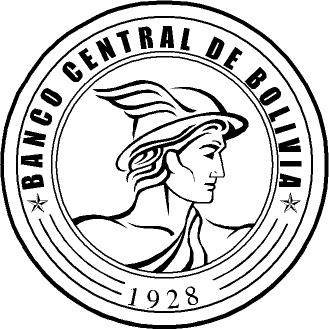 